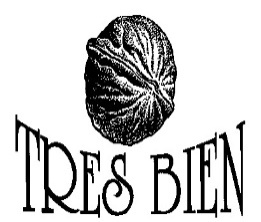 Gold pakket Ingrediënten                           Allergenenproductbevat[alsIngrediënt]  Kruis-besmetting mogelijk:Melk (koe)Melk (koe)+-LactoseLactose+-EiEi-+SojaSoja++Gluten (tarwe, rogge, gerst, haver, spelt, kamut)Gluten (tarwe, rogge, gerst, haver, spelt, kamut)+-RundvleesRundvlees--VarkensvleesVarkensvlees--KipKip--VisVis+-Schelpdieren en schaaldierenSchelpdieren en schaaldieren+-MaïsMaïs--CacaoCacao+-PeulvruchtenPeulvruchten--Pinda’sPinda’s++AmandelenAmandelen++HazelnotenHazelnoten-+WalnotenWalnoten-+CashewnotenCashewnoten++PecannotenPecannoten-+ParanotenParanoten-+PistachenotenPistachenoten-+MacadamianotenMacadamianoten++SesamSesam--Glutamaat (E 620 – E625)Glutamaat (E 620 – E625)--Sulfiet (E220 to E228) indien >10 ppmSulfiet (E220 to E228) indien >10 ppm--KorianderKoriander--SelderijSelderij--WortelWortel--LupineLupine--MosterdMosterd++WeekdierenWeekdieren--